Publicado en Málaga el 31/05/2023 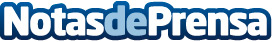 El Colegio de Administradores de Fincas impulsa la creación de espacios cardioprotegidos en comunidades de propietarios Un acuerdo con la empresa ALMAS INDUSTRIES facilitará la instalación de desfibriladores en zonas residenciales. El 70% de las paradas cardiorrespiratorias se producen en entornos residenciales, y las posibilidades de supervivencia descienden un 10% por cada minuto de retraso sin actuarDatos de contacto:María Guijarro622 83 67 02Nota de prensa publicada en: https://www.notasdeprensa.es/el-colegio-de-administradores-de-fincas Categorias: Medicina Sociedad Andalucia Servicios médicos Actualidad Empresarial http://www.notasdeprensa.es